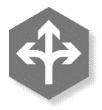 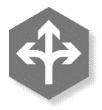 GOAL: Parents and community members are active contributors to school decision-making processesGOAL: Parents and community members are active contributors to school decision-making processesGOAL: Parents and community members are active contributors to school decision-making processesGOAL: Parents and community members are active contributors to school decision-making processesGOAL: Parents and community members are active contributors to school decision-making processesGOAL: Parents and community members are active contributors to school decision-making processesAre parents and community partners routinely consulted as part of decision-making? What mechanisms are in place for this?Is consultation and collaboration encouraging, open and honest? How does our school support this?Does our school consider and include diverse community groups in the decision-making process?Are parents and community partners routinely consulted as part of decision-making? What mechanisms are in place for this?Is consultation and collaboration encouraging, open and honest? How does our school support this?Does our school consider and include diverse community groups in the decision-making process?Are parents and community partners routinely consulted as part of decision-making? What mechanisms are in place for this?Is consultation and collaboration encouraging, open and honest? How does our school support this?Does our school consider and include diverse community groups in the decision-making process?Are parents and community partners routinely consulted as part of decision-making? What mechanisms are in place for this?Is consultation and collaboration encouraging, open and honest? How does our school support this?Does our school consider and include diverse community groups in the decision-making process?Are parents and community partners routinely consulted as part of decision-making? What mechanisms are in place for this?Is consultation and collaboration encouraging, open and honest? How does our school support this?Does our school consider and include diverse community groups in the decision-making process?Are parents and community partners routinely consulted as part of decision-making? What mechanisms are in place for this?Is consultation and collaboration encouraging, open and honest? How does our school support this?Does our school consider and include diverse community groups in the decision-making process?Scan and AssessScan and AssessPrioritisePrioritiseDevelop and PlanActWhat are we currently doing?Does it work?Other ideas?Focus areas?Focus areas?Who will lead?Resources required?Timeframe?ReviewReviewReviewReviewReviewReviewOutputsOutputsOutputsOutcomesOutcomesOutcomesGoal met?Goal met?Goal met?Evidence (qualitative/quantitative)Evidence (qualitative/quantitative)Evidence (qualitative/quantitative)Goal not met?Goal not met?Goal not met?BarriersBarriersBarriersIf we did it again what would we change?If we did it again what would we change?If we did it again what would we change?Ideas for the futureIdeas for the futureIdeas for the future